Publicado en Madrid el 26/01/2021 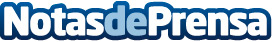 Matrix Renewables adquiere plantas solares por un total de 154 MWp a Verano Capital bajo el programa PMGD Matrix Renewables, un productor global independiente de energía renovable, anunció hoy que adquirirá una cartera de 154 MWp en Chile al promotor estadounidense Verano Capital. Los proyectos, que varían en tamaño de 3 a 9 MWp, se están desarrollando en el marco del Programa PMGD del paísDatos de contacto:Caro Chapatte913432264Nota de prensa publicada en: https://www.notasdeprensa.es/matrix-renewables-adquiere-plantas-solares-por Categorias: Internacional Finanzas Recursos humanos Sector Energético http://www.notasdeprensa.es